Гаврилова Ю.Л., учитель информатикиМОУ «СОШ № 7 г. Твери»Тема: Измерение информации. Единицы измерения информацииКласс: 8Уровень: базовый.Тип урока: урок изучения и первичного закрепления новых знаний.Вид урока: комбинированный урок.Цель:Обучающая:познакомить учащихся с единицами измерения информации; с методами перевода в различные системы измерения информацииусвоить понятия мощность, вес, объем информацииРазвивающая:развитие логического мышления, внимания, усидчивости, информационнойкультуры, самостоятельностиВоспитывающая:повышать и развивать интерес к предмету «информатика», развивать воображение, уметь анализировать, сравнивать, строить по аналогии.Задачи:Узнать, как переводится одна и та же информация из одной системы измерения в другую; освоиться  методы перевода информации и поиска ее веса, объема.Провести эксперименты на практике.Методы: объяснительно-иллюстративный, репродуктивный, самостоятельная работа.Формы: фронтальная, практическая работа с заданиями.Оборудование: IBM PC, мультимедийный проектор, экран, доска, раздаточные карточки,учебник 8 класс – автор И. Семакин.Структура урока:1. Организационно-мотивационный этап 1 мин.2. Этап актуализации опорных знаний 9 мин.3. Этап усвоения новых знаний и способов действий 17 мин.4. Этап закрепления полученных знаний и способов действий 12 мин.5. Этап подведения итогов урока 2 мин.6. Этап информации о домашнем задании 6 мин.Этапы урокаСодержание урокаСкриншот страницыОрганизационно-мотивационный этапСообщение темы урока (занесение темы в тетрадь), его целей и задач;краткий план деятельности.1 слайдЭтап актуализациии опорныхзнаний1. Визуальная проверка домашнего задания.2. Ответить на вопросы:Дайте определения основным понятиям: «Язык», «Алфавит», «Грамматика», «Синтаксис».Приведите примеры естественного и искусственного языкаДайте понятие следующим терминам: «Код», «Кодирование», «Декодирование»Приведите пример самого простого способа кодирования информацииКаким же образом можно представить в цифровом виде информацию?Этим вопросом мы и займемся на уроке, тема которого:«Измерение информации. Единицы измерение информации».Что же вы хотите узнать при изучении данного вопроса?Алфавит и его мощностьИнформационный вес символаИзмерение информации на компьютереИнформационный объем текстаПроведем эксперименты на практике.Слайд 2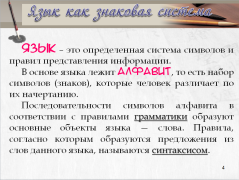 Слайд 3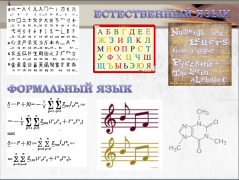 Слайд 4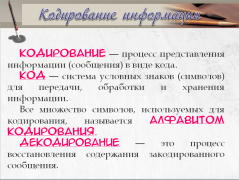 Слайд 5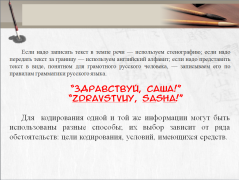 Слайд 6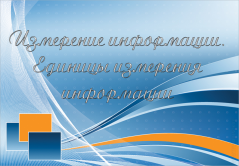 Слайд 7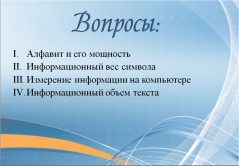 Этап усвоенияновых знаний и способов действийМы уже знаем, что основу языка составляет алфавит. Именно он дает нам основу для работы с информацией.Именно с ним связано понятие мощность алфавита и первая система измерения.Давайте найдем мощность русского алфавита по формуле N=Kб+Кзн+Кц.Сколько букв в русском алфавите: 33.Сколько цифр: 0 1 2 3 4 5 6 7 8 9 – 10.Сколько знаков: . , «» () ; : ! ? … -  –  _ 12Сложим эти значения и получим N=33+10+12=55 симмволовИтак, основу языка составляет алфавит, но при этом каждый символ текста имеет определенный информационный вес.Он напрямую зависит от мощности алфавита и обозначается b. Для нахождения его существует специальная формула N = 2b.  При этом надо знать, что b – это вес одного символа и всегда измеряется в битах.Применим формулу на практике. Мы уже знаем, что мощность русского алфавита равна 55 символам. Чему же равен его информационный вес: 55 = 2b →b = 5,78Вот мы уже знаем, сколько весит 1 символ, но важно знать так же сколько весит весь текст в целом. Именно информационный объем состоит из суммы всех весов символов.Попробуем решить задачу самостоятельно:Посчитаем количество информации на одной странице печатной книги, если страница содержит 50 строк, а в каждой строке — 60 символов. И книга написана на русском языке. 17340битВы уже познакомились с единицей бит. Это самая маленькая единица измерения, но не единственная. Алфавит, из которого составляется «компьютерный текст», содержит 256 символов. Поскольку 256 = 28, то один символ этого алфавита «весит» 8 бит. Причем 8 бит информации — это настолько характерная величина, что ей даже присвоили свое название — байт. К тому же цифры зачастую бывают настолько большие, что записываются в виде степени по основанию 2.Давайте попытаемся заполнить пропуски в цепочки перевода из одной единицы измерения в другую. Например:256 Кбайт = 262144 байт = 2097152 битСлайд 8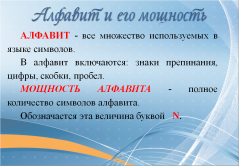 Слайд 9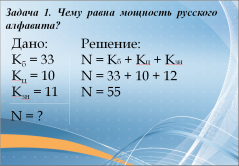 Слайд 10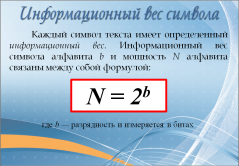 Слайд 11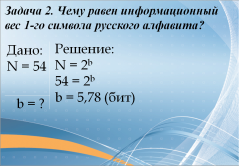 Слайд 12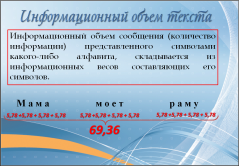 Слайд 13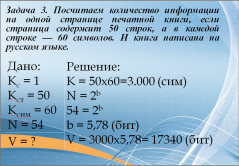 Слайд 14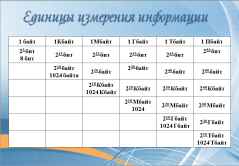 Слайд 15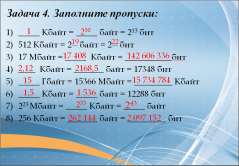 Этапзакрепленияполученныхзнаний Попробуем самостоятельно решить несколько задач:Посчитайте объем всей информации в электронной книге, если Книга сделана с помощью компьютера, содержит 150 страниц; на каждой странице — 40 строк, в каждой строке — 60 символов. 360000 байтПодсчитайте количество информации в печатной книге, если известно, что она объемом 75 страниц. Одна страница содержит 48 строк, а в каждой строке 15 символов. Мощность алфавита равна 64. 324000 битКакова Мощность алфавита, с помощью которого записано сообщение, содержащее 2048 символов, если его объем составляет 2,5 Килобайта. 1024 битСлайд 16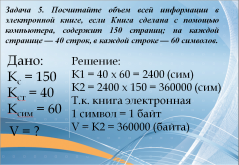 Слайд 17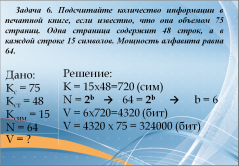 Слайд 18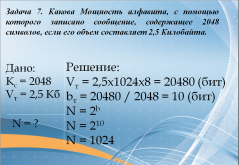 Этапподведенияитогов урокаОтветить на вопросы:Что такое мощность алфавита и в чем она измеряется?Что такое информационный вес и в чем он измеряется?Чему равен информационный объем текста?Каковы основные единицы измерения информации?Оценки за урокЭтапинформациио домашнемзадании§ 4 стр. 22 -26Зад. 4,6,7 (пис)